Ålands lagtings beslut om antagande avLandskapslag om ändring av landskapslagen om tillämpning av lagen angående specialomsorger om utvecklingsstörda	I enlighet med lagtingets beslut ändras 3a § och 8 § 1 mom. 1 punkten landskapslagen (1978:48) om tillämpning av lagen angående specialomsorger om utvecklingsstörda, av dessa lagrum 3a § sådan den lyder i landskapslagen 2019/31 och 8 § 1 mom. 1 punkten sådan den lyder i landskapslagen 2017/144, som följer:  3a §	Behörighetskrav för tjänster vid den kommunala myndighet som avses i 3 § bestäms i landskapslagen ( : ) om yrkesutbildad personal inom socialvården.8 §	När det i rikets lag angående specialomsorger om utvecklingsstörda hänvisas till lagstiftning inom landskapets behörighet gäller i tillämpliga delar motsvarande bestämmelser i landskapslagstiftningen, så att hänvisningar till	1) socialvårdslagen (FFS 710/1982) och socialvårdslagen (FFS 1301/2014) avser landskapslagen (:) om socialvård.- - - - - - - - - - - - - - - - - - - - - - - - - - - - - - - - - - - - - - - - - - - - - - - - - - - -__________________	Denna lag träder i kraft den 1 januari 2021.__________________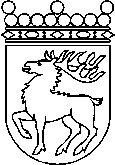 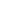 Ålands lagtingBESLUT LTB 60/2019BESLUT LTB 60/2019DatumÄrende2019-09-16LF 21/2018-2019	Mariehamn den 16 september 2019	Mariehamn den 16 september 2019Gun-Mari Lindholm  talmanGun-Mari Lindholm  talmanVeronica Thörnroos  vicetalmanViveka Eriksson  vicetalman